ИНФОРМАЦИЯ ОТ ОДМВР/СДВР ЗА ОБЛАСТЕН ДОКЛАД ПО БДППТП, посетени от органите на МВРПосочете бройЗагинали в ПТП лицаПосочете бройРанени в ПТП лицаПосочете бройЗагинали и ранени в ПТП лица по вид на участницитеВид участник в ПТПВодач – общ брой, загинали, ранени Пешеходец – общ брой, загинали, ранени Пътник – общ брой, загинали, ранени ПТП, загинали и ранени по общини Моля опишете.ПТП по видМоля опишете.ПТП с децаПосочете бройПТП с възрастни над 65 г.Посочете бройУчастъци с концентрация на ПТППосочете бройМоля, опишете Анализ на тенденциите в пътнотранспортния травматизъм през 2023 г. спрямо предходната 2022 г. и на причините за ПТПМоля, опишетеИнформация за извършени превантивни дейности по БДП (обучителни, образователни, информационни)Моля, опишете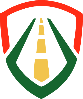 ДАБДПУниверсална Безопасна МобилностОДМВР/СДВР……………………… /моля, попълнете/ГОДИНА…………………….. /моля, попълнете/